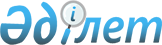 О предоставлении мер социальной поддержки специалистам здравоохранения, образования, социального обеспечения, культуры, спорта и ветеринарии, прибывшим для работы и проживания в сельские населенные пункты района Шал акына в 2013 году
					
			Утративший силу
			
			
		
					Решение Маслихата района Шал акына Северо-Казахстанской области от 20 декабря 2012 года N 11/5. Зарегистрировано Департаментом юстиции Северо-Казахстанской области 18 января 2013 года N 2081. Утратило силу в связи с истечением срока действия (письмо аппарата маслихата района Шал акына Северо-Казахстанской области от 25 августа 2015 года N 15.2.02-04/188)      Сноска. Утратило силу в связи с истечением срока действия (письмо аппарата маслихата района Шал акына Северо-Казахстанской области от 25.08.2015 N 15.2.02-04/188).

      В соответствии с пунктом 8 статьи 18 Закона Республики Казахстан от 8 июля 2005 года "О государственном регулировании развития агропромышленного комплекса и сельских территорий", пунктом 2 Правил предоставления мер социальной поддержки специалистам здравоохранения, образования, социального обеспечения, культуры, спорта и ветеринарии, прибывшим для работы и проживания в сельские населенные пункты, утвержденных постановлением Правительства Республики Казахстан от 18 февраля 2009 года маслихат района Шал акына Северо-Казахстанской области РЕШИЛ:

      1. С учетом потребности, заявленной акимом района, специалистам здравоохранения, образования, социального обеспечения, культуры, спорта и ветеринарии прибывшим для работы и проживания в сельские населенные пункты района Шал акына Северо-Казахстанской области предоставить: 

      1) подъемное пособие в сумме, равной семидесятикратному месячному расчетному показателю;

      2) социальную поддержку для приобретения или строительства жилья – бюджетный кредит в сумме, не превышающей одну тысячу пятисоткратного размера месячного расчетного показателя.

      2. Данное решение вводится в действие по истечении десяти календарных дней после дня его первого официального опубликования.


					© 2012. РГП на ПХВ «Институт законодательства и правовой информации Республики Казахстан» Министерства юстиции Республики Казахстан
				
      Председатель ХI сессии
маслихата район Шал акына
Северо-Казахстанской области

С. Тасмаганбетов

      Секретарь маслихата
район Шал акына
Северо-Казахстанской области

Н. Дятлов

      "СОГЛАСОВАНО"
Начальник государственного
учреждения "Отдел сельского
хозяйства и ветеринарии
района Шал акына"
20 декабря 2012 года

А. Пашковский

      Начальника государственного
учреждения "Отдел экономики
и бюджетного планирования
района Шал акына"
20 декабря 2012 года

Е.Андреева
